KINDERGARTEN Backpack / book bagKleenex (3 boxes)Markers (box of 8 primary colors)Dry Erase Markers (1 box, 4 count)Glue Sticks (6)Sandwich size Ziploc bags (1 bag)Socks (1 pair)Disinfecting wipes (3)Crayons (24 count)Headphones (No earbuds)Colored Pencils (1 box)Pencils (#2) – 1 dozen GRADE ONEGlue Sticks (12)Pencils #2 Dixon (2 dozen)White copy paper (2 reams)Gallon size Ziploc bags (1)Dry Erase Markers (1 box – 4 count)Pencil top erasers (1 box)Disinfecting wipes (4)Markers (1 box – washable)Crayons (2-24 count boxes)Kleenex (3-4 boxes)Hand Sanitizer (1)Pencil Box (1)Wide lined spiral notebook (4 solid colors)Quart size Ziploc Bags Book bag or Backpack Headphones (1)Pocket folders (4) 1 Red, 1 Green, 1 Blue, 1YellowGRADE TWOBook bag or Backpack Copy paper (2 reams)Kleenex (3)Erasers (1)No. 2 Pencils, sharpened (36)Glue sticks (4-6)Crayons – 24 Count (2)Composition Notebook (1)1 box each of snack, sandwich and gallon Ziploc bags. Plastic coated pocket folders with fasteners (2 Red, 2 Yellow, 2 Green, 2 Blue, 2 Purple, 2 Black)Wide ruled notebooks (2 Red, 2 Blue, 2 Green and 2 Yellow)GRADE THREENo. 2 Pencils (2)Crayons (1)White copy paper (2)Wide ruled notebook paper (1)Lysol disinfecting wipes (2)Headphones (1)Scissors (1)Dry Erase Markers (1 box – 4 count)Kleenex (4)Spiral notebooks, wide ruled (4)Book bag / Back pack Colored Pencils (1)Pocket Folders (6)Hand Sanitizer (1)Eraser – 4 pack (1)Glue sticks (2) – NO LIQUIDMarkers (1)Post It Notes 3x3 (1)Pencil Sharpener (1) & Pencil Boxc (1)GRADE FOURKleenex (4)Large Pink Erasers (2)Box of colored pencils (1)Glue Sticks (2)Headphones (1)White copy paper (2 reams)Post it notes (1 pack)No. 2 Pencils (4 boxes)Pocket folders of various colors (7)Pencil Box (1)Crayons (1)Scissors (1)Back pack or Book Bag Pencil Sharpener (1)Clorox Wipes (2-3)Highlighter (1) any color Markers (1 box)Dry erase markers (1 box – 4 count)Notebooks (7)Ziploc Bags (sandwich size only)GRADE FIVENo. 2 pencils (4 boxes)Headphones (1)Glues sticks (4)Dry erase markers (1box – 4 count)Single subject spiral notebooks (10)Kleenex (4)Highlighters (2)Book bag / Back pack Pencil pouch with zipper (1) NO HARD CASE Colored pencils (1)Pocket folders (8)Scissors (1)Cont………………………………..GRADE FIVE Cont.Erasers (1 pkg)Clorox Wipes (3)Hand Sanitizer (1)Copy paper (1 ream)Post It Notes (1)ID CLUSTER Quart Size Baggies (1 box)Sandwich Size Baggies (1 box)Gallon Size Baggies (1 box)Dry erase markers (1 box-4 count)Baby wipes (2 packages)Clorox Wipes (2 Containers)Crayons (24 Count)Markers (1box, primary colors)Kleenex (4 boxes)No. 2 Pencils (1 dozen)Copy Paper (1 ream)NOTE TO PARENTSSome classroom supplies will be collected at the beginning of the year and will be passed out as needed. Please do not label school supplies with student’s name. We will label them on the first day of school. During the year, these items may be needed to be replenished. Thank you. 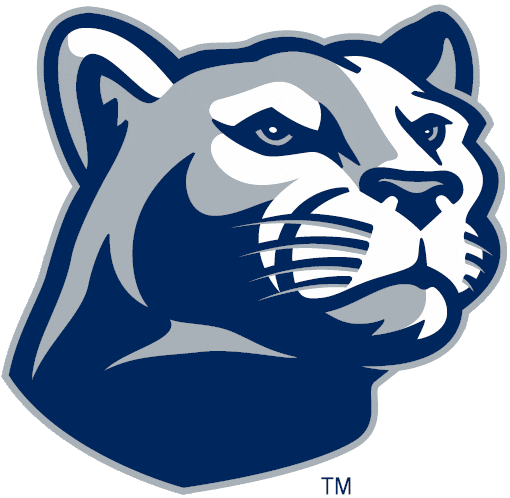 